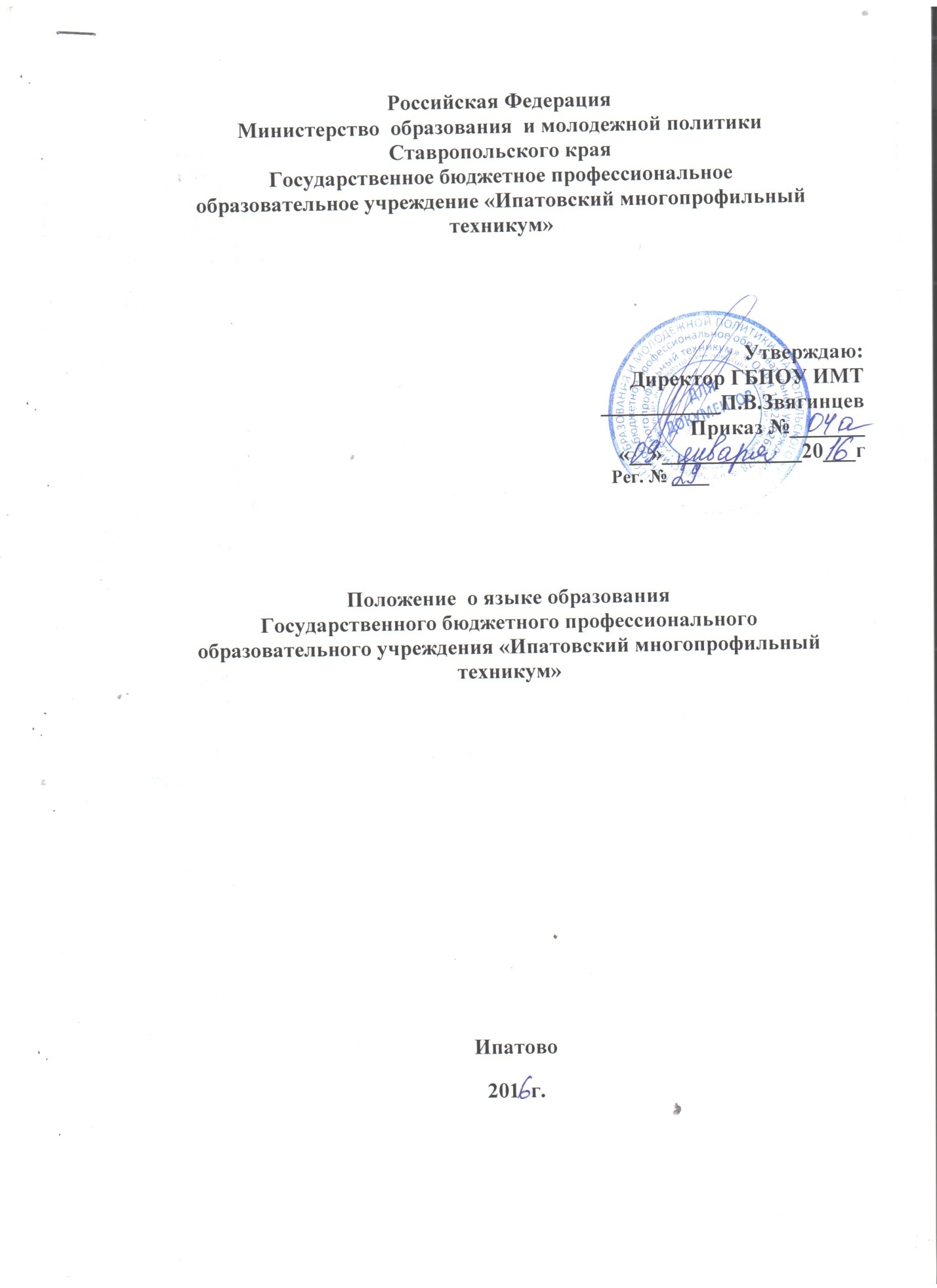 Положение о языке образования вГБПОУ «Ипатовский многопрофильный техникум»Общие положенияПоложение о языке образования в Государственном бюджетном профессиональном образовательном учреждении «Ипатовский многопрофильный техникум» (далее-Техникум) основывается на Конституции Российской Федерации (ст. 68)  и разработано в соответствии Федеральный закон Российской Федерации от 29.12.2012г. №273-ФЗ «Об образовании в Российской Федерации» (ст. 14).Предмет деятельности1. В Техникуме гарантируется получение образования на русском языке как государственном языке Российской Федерации.2. В Техникуме образовательная деятельность осуществляется на государственном языке Российской Федерации. Преподавание и изучение государственного языка Российской Федерации осуществляется в соответствии с федеральными государственными образовательными стандартами, образовательными стандартами.3. Государственный язык Российской Федерации подлежит обязательному использованию при оформлении документов об образовании, выдаваемых Техникумом, а также ведении других документов Техникума, оформление которых предусмотрено в соответствии с современными требованиями.Обеспечение права обучающихся и работников Техникума на пользование государственным языком Российской Федерации Обеспечение права обучающихся работников Техникума на пользование русским языком предусматривает:получение образования или преподавания, осуществляется на русском языке;получение учебной информации на русском языке;использование учебников, учебных пособий, другой печатной продукции на русском языке.ОтветственностьПринятие нормативных документов Техникума, препятствующих осуществлению права граждан на пользование государственным языком Российской Федерации, влекут за собой ответственность, установленную законодательством Российской Федерации